 Board of Directors Meeting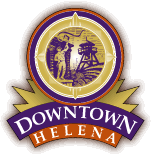 Tuesday, August 13, 2019, 8:30 a.m.Chamber Conference Room, 225 N Cruse AveBoard of DirectorsAgenda Welcome and IntroductionsPublic CommentApprove July minutesApprove July financialsNew BusinessDeck the Halls contest awards1st prize = free 2020 membership2nd prize = 50% off 2020 membership3rd prize = 20% off 2020 membershipRiley’s participation in Small Business Saturday and SantaSmall Business SaturdayHoliday Moments Happen Downtown marketingThe LocalMembership CommitteeQuarterly Joint MeetingOld BusinessDowntown Helena Field Guide “business directory”Bylaws UpdateCommittee ReportsJoint marketing committeeEvents committeeED ReportMembership and Marketing Coordinator News & AnnouncementsNext Board MeetingSeptember 10thAdjournKevin Skaalure, PresidentSteve DavisonRex SeeleyTrevor ParrishSean MorrisonRiley TubbsMicky Zurcher, Executive Director